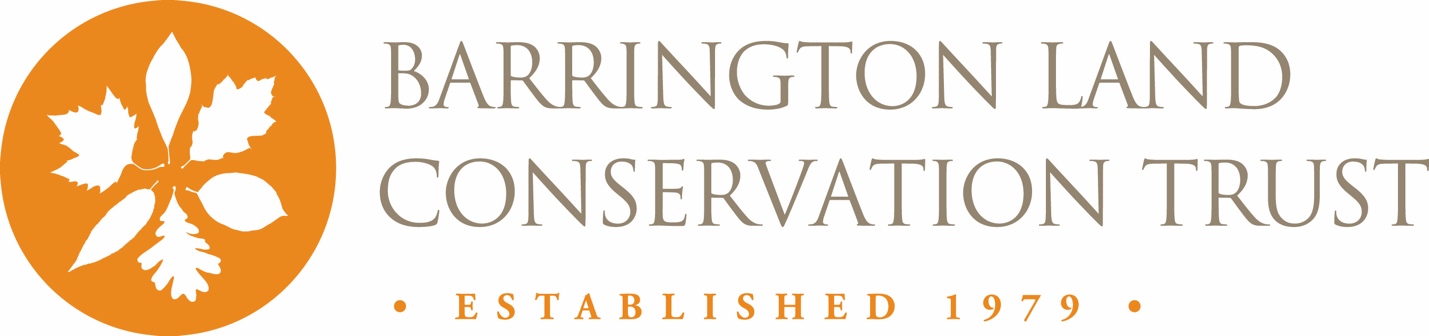 STUDENT STEWARDSHIP TEAMVOLUNTEER RELEASE FORMThis section is to be read by the Student Volunteer and their parent or guardian.The Student Stewardship Team of the Barrington Land Conservation Trust is an opportunity for students age 14+ to learn about and contribute to the protection of natural open spaces in our town. We are happy to provide documentation for community service hours for this work.Depending on the student’s interest, the work may involve outdoor experiences such as trail maintenance, clean ups, planting, and other activities involved in the maintenance of our properties. The Land Trust will provide experienced adult supervision. Volunteers will use hand tools; no power tools will be used. Work opportunities will be scheduled primarily on weekends to accommodate student schedules.Outdoor work carries risks. Sun block is encouraged and appropriate clothing should be worn to protect from sun, brambles, poison ivy, etc. Volunteers should bring a reusable water bottle to stay hydrated. The Land Trust will provide information on tick bite prevention and precautions. Students should get in the habit of checking for ticks at the end of every session.There are also opportunities for students to participate in activities such as photography, film making, graphic design, writing for our publications or social media, administrative work, research, and other activities according to the skills and interests of the student. Please contact Executive Director Cindy Elder at cindyelder@blct.org about these additional opportunities.This section is to be completed by the Student’s Parent or Guardian.Volunteer’s Name: Volunteer’s Address: Volunteer’s Email:				Volunteer’s Phone:Parent/Guardian’s Email:			Parent/Guardian’s Phone:Health & Accident Insurance Company: Policy #: Emergency Contact Name/Relationship: Emergency Phone: Please list any allergies, accommodations, or other concerns of which we should be aware:Volunteer’s Availability (indicate best day of week, time of day):If you are using these hours for Community Service, tell us how many hours do you need, and when you need to complete them:I, 						, being the parent or legal guardian of 					(the “Minor”) hereby consent to and authorize the Minor to act as a volunteer for Barrington Land Conservation Trust’s Student Stewardship Team. I understand that this service will be eligible for community service hours. I acknowledge and agree that activities performed by the Minor as a volunteer will be performed strictly on a voluntary basis, without any pay, compensation, or benefits. I agree and understand that the Minor must comply with the rules and regulations established from time to time by Barrington Land Conservation Trust and that failure to do so may result in the Minor’s immediate removal as a volunteer. I am aware of the nature of the activities to be performed by the Minor as a volunteer. These activities may include but are not limited to the following type of activities: trail maintenance, removal of invasive species, planting of native species, litter clean ups, photography, filmmaking, graphic arts, creative or journalistic writing, special events, and other activities depending on the skills and interests of the volunteer. I agree that all volunteer activities are to be performed by the Minor at the Minor’s risk and I assume full responsibility therefore. On behalf of myself, the Minor, and our respective heirs and personal representatives, I agree to indemnify and hold the Barrington Land Conservation Trust and each of their officers, employees, representatives and volunteers free and harmless from and against all claims, damages, losses and expenses, including attorney fees, that the Minor may sustain while participating in the volunteer activity. I hereby release and discharge the Barrington Land Conservation Trust and each of their officers, employees, representatives and volunteers from any and all claims, demands, causes of action of any nature or cause, for any such injury or damage incurred or suffered by the Minor. Parent/Legal Guardian Signature I have carefully read this agreement, waiver and release and fully understand its contents. I am aware that this is a release of liability and a contract between Barrington Land Conservation Trust and myself and I sign it of my own free will. Print Full Name: Signature: 							Date: STUDENT STEWARDSHIP TEAMStudent Commitment AgreementThis section is to be read and signed by the student volunteer as a commitment to our shared expectations.Before you volunteer, we’ll chat with you about the type of work you would like to do. Please speak up if you find the work to be uncomfortable or not well-suited to you. We want this to be a success for you!Be dependable and on time. If you do run late, let us know so we don’t worry about you.Every time you volunteer: Sign-in our work site and sign-out before leaving. We will give you a BLCT name badge on your first day. Please bring it and wear it every time you volunteer. We all need to be good listeners. Encourage your fellow volunteers with positive words and comments, and treat everyone with respect.We all need to be flexible and patient to keep tasks running smoothly. If you are feeling frustrated, let a group leader know and we will do our best to help you get back on track.If you’re having a conflict with a fellow volunteer, speak to a group leader right away so we can help you resolve it. If you’re having a conflict with a group leader, speak to another group leader right away.If you observe unsafe or unkind behavior, you may speak up to prevent a problem or ask a group leader for help. However, it is not your job to discipline fellow volunteers.Please contribute your best effort and recognize that your work is helping to preserve natural places in our town. Be proud of your contributions!Treat every volunteer as a member of your team. Take personal responsibility for the wellness and accomplishments of the whole team.Student Volunteer Signature 
I have carefully read this agreement and fully understand its contents. I am prepared and willing to agree to these standards of behavior during my service on the Student Stewardship Team of the Barrington Land Conservation Trust.  I sign this commitment of my own free will. Print Full Name: __________________________________________________ Age______________Signature: ________________________________________________________ Date ____________